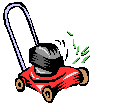 Småjobbsentralen Småjobbsentralen har som målsetning å bistå eldre og uføre med Ulike småjobber.Dette for at de kan ha mulighet for å kunne bo hjemme lenger.Brukeren betaler Kr 120,- + 4,50 i kjøregodtgjørelse. Ring tlf.: 912 49 786 så prøver vi å bistå så langt vi har mannskap. 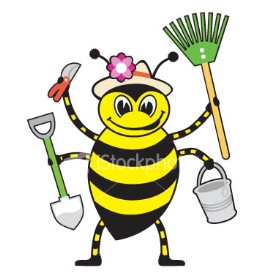 